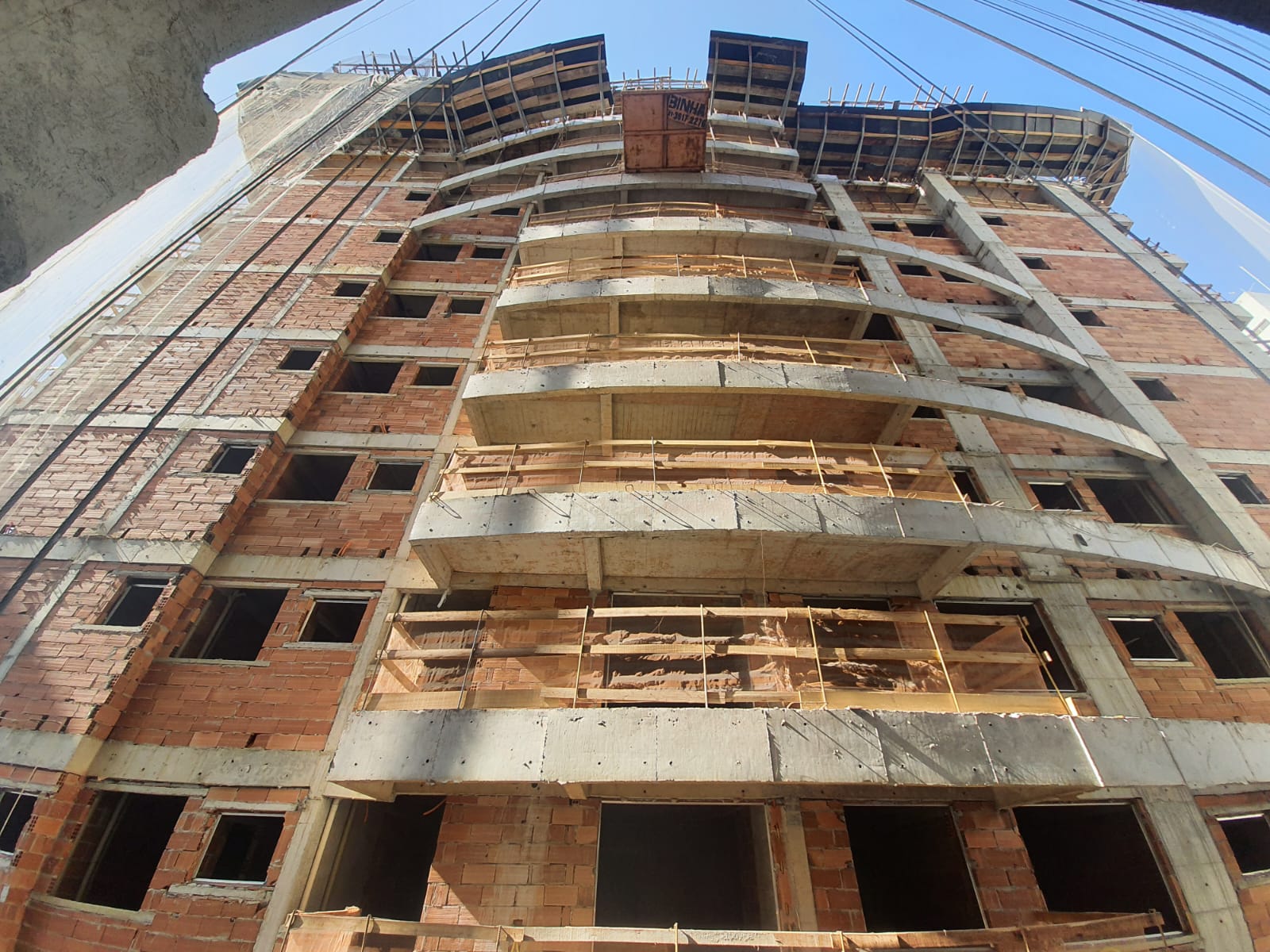 Executando forma do COBERTURA (bloco 1)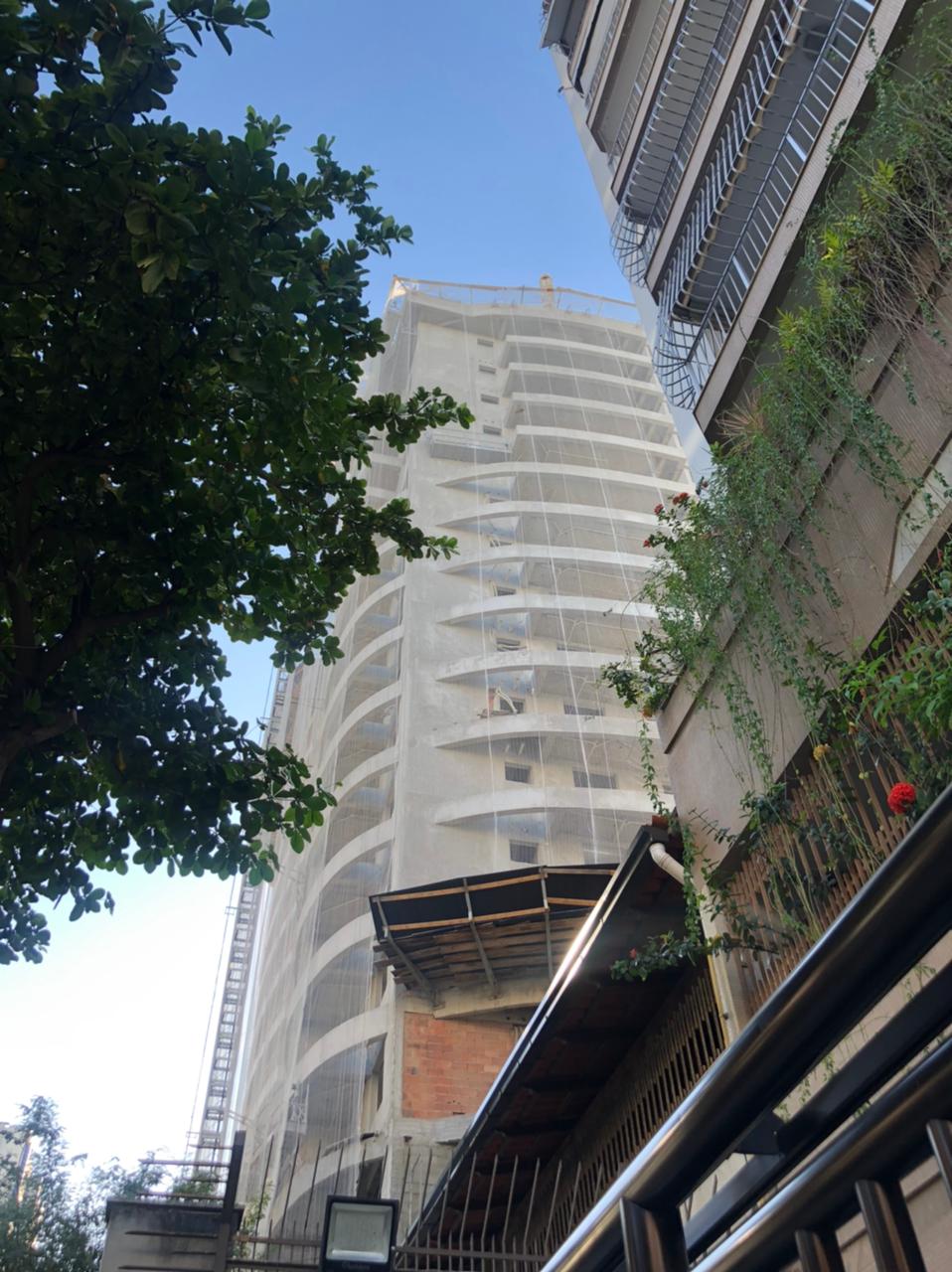 REVESTIMENTO DE FACHADA (BLOCO 2)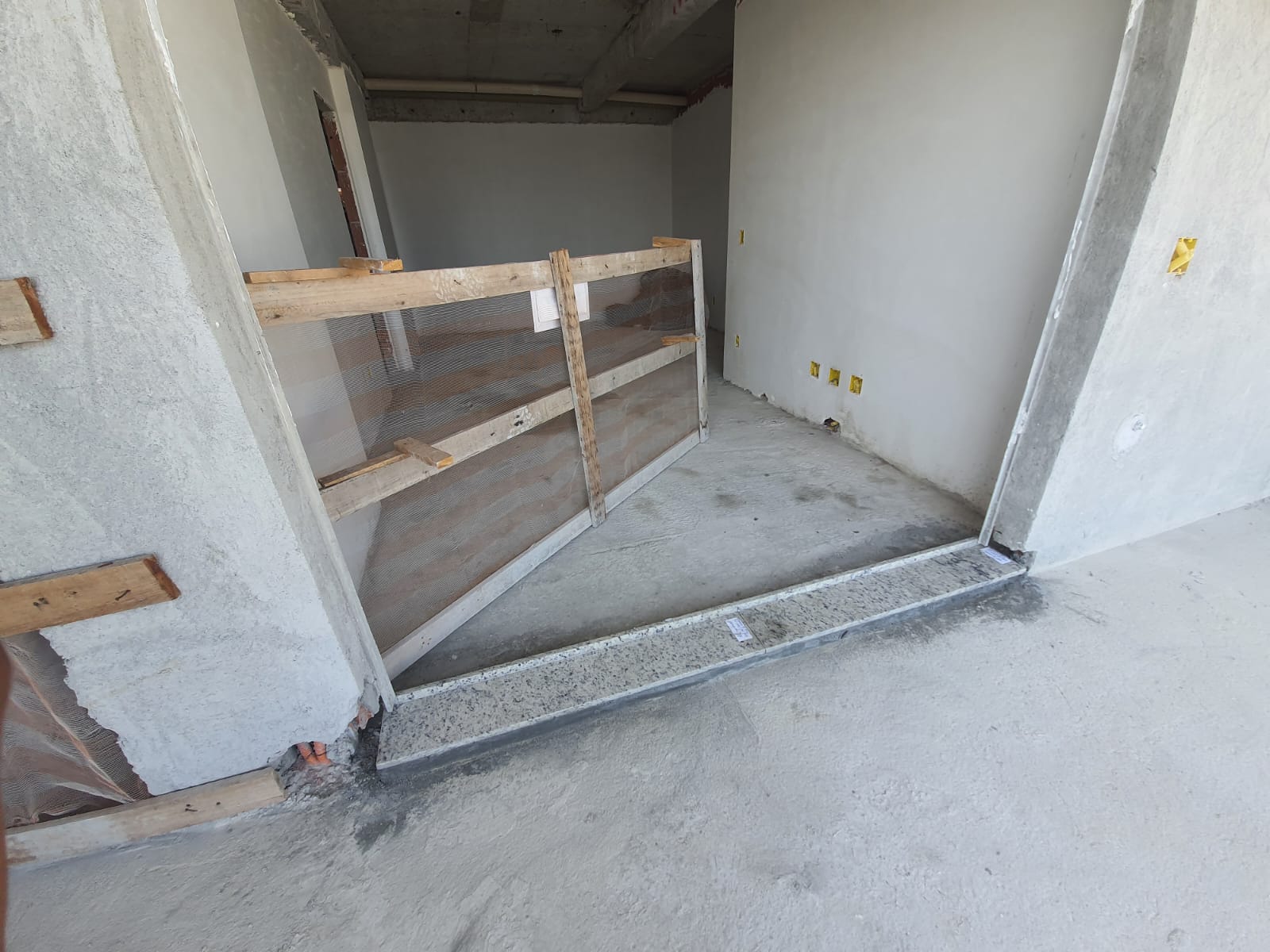 COLOCAÇÃO DE GRANITO 14° (BLOCO 2)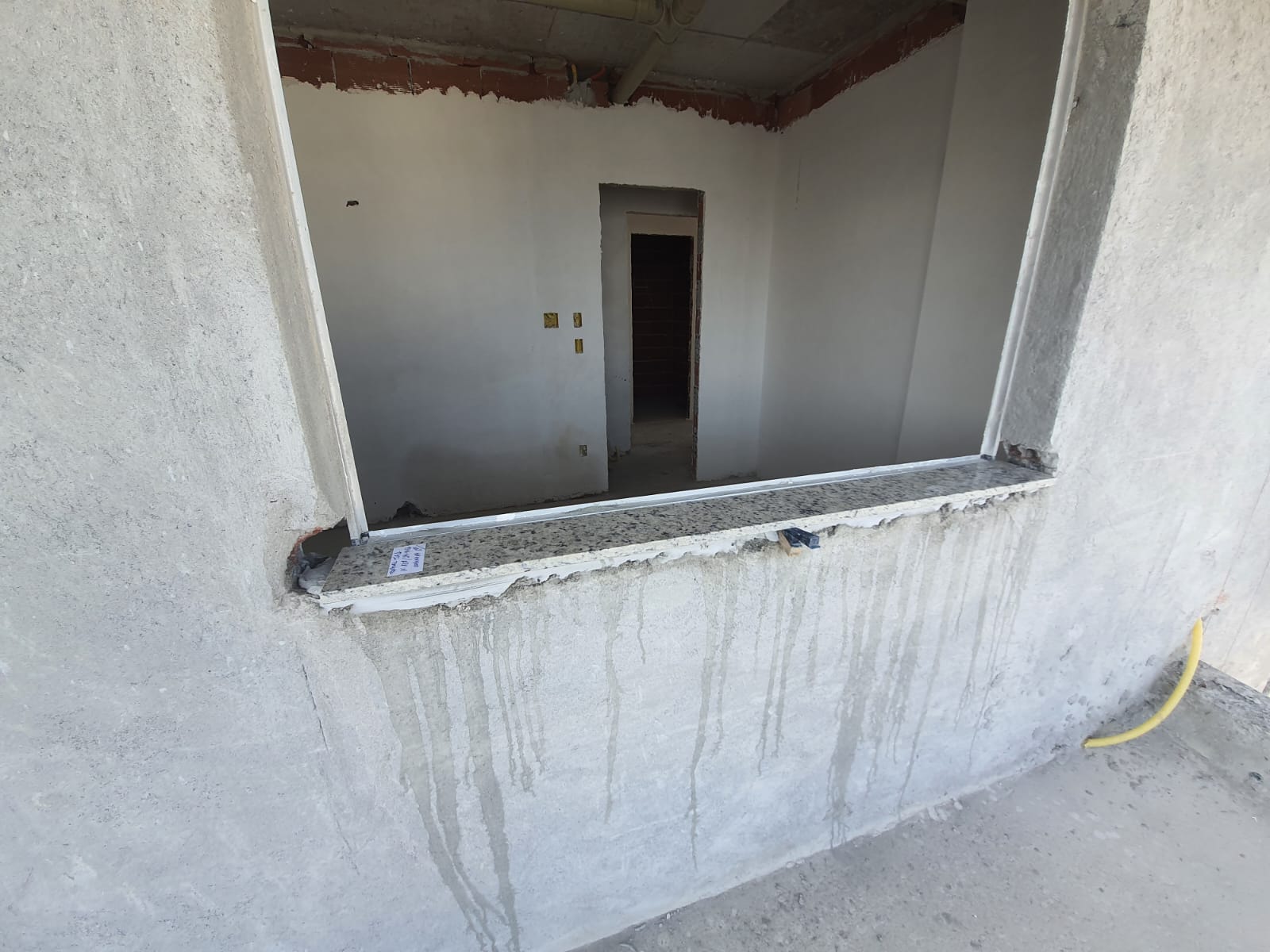 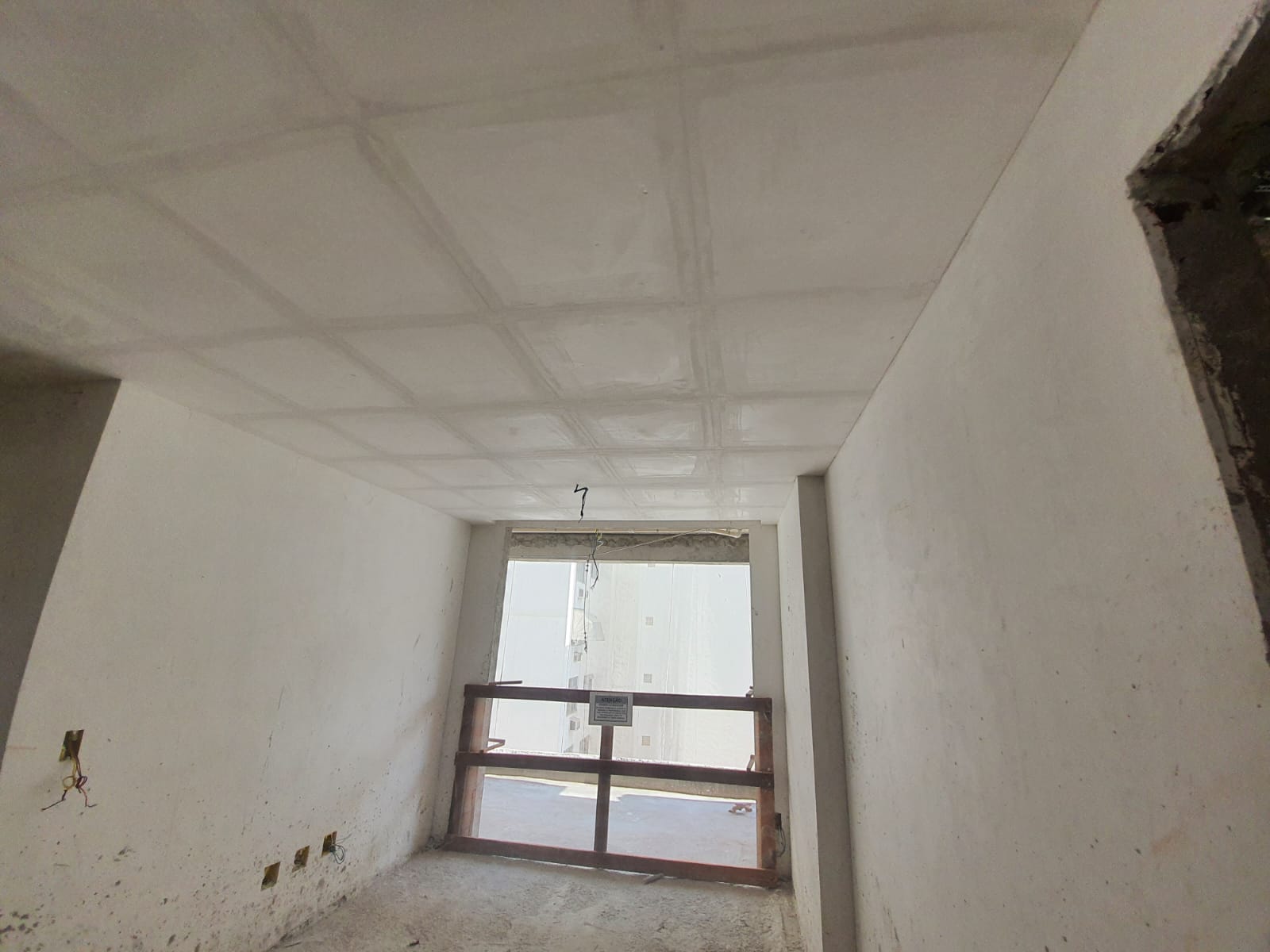 FORRO DE GESSO 5 Tipo (BLOCO 2)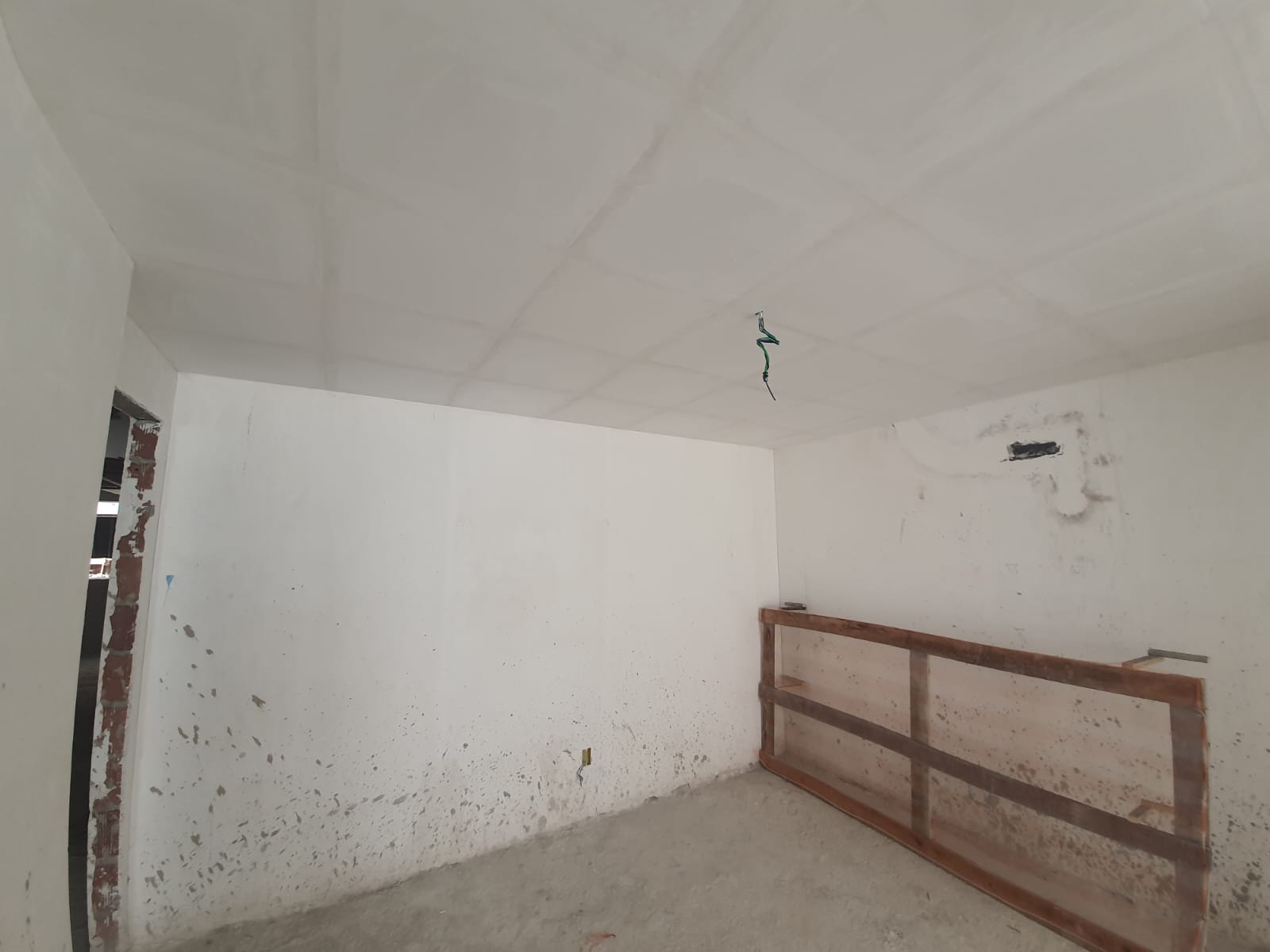 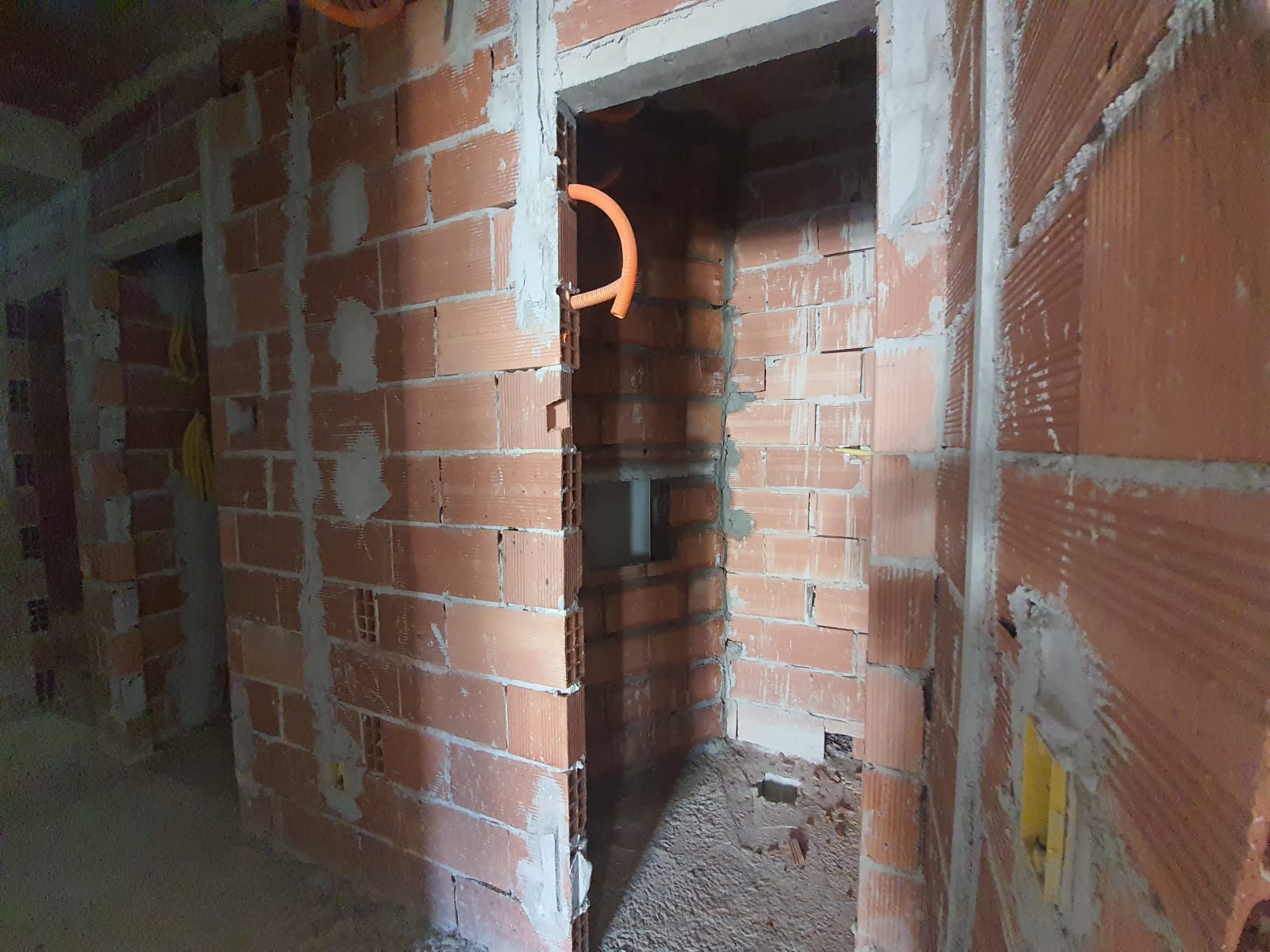 Revestimento de Alvenaria na lixeira  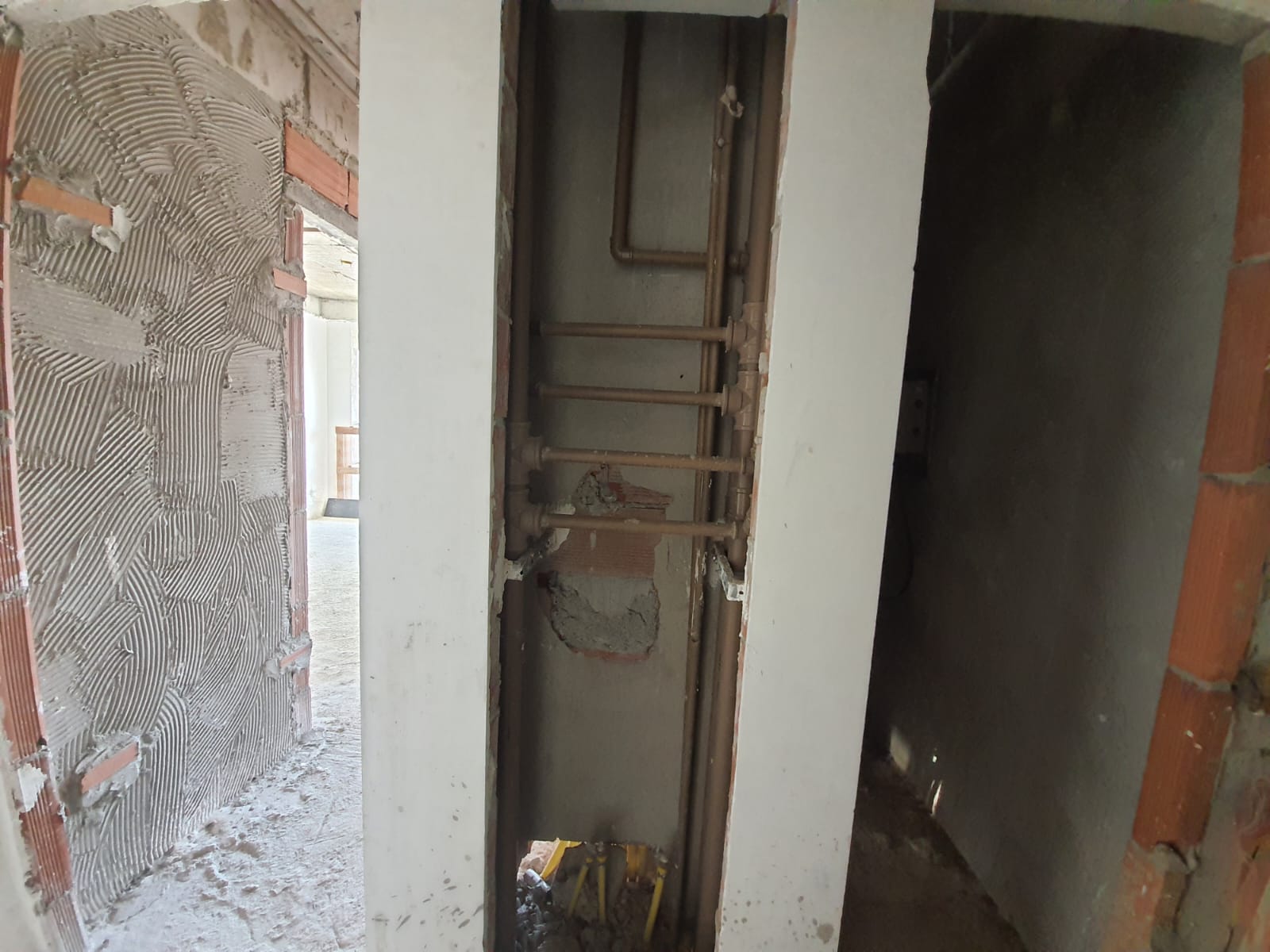 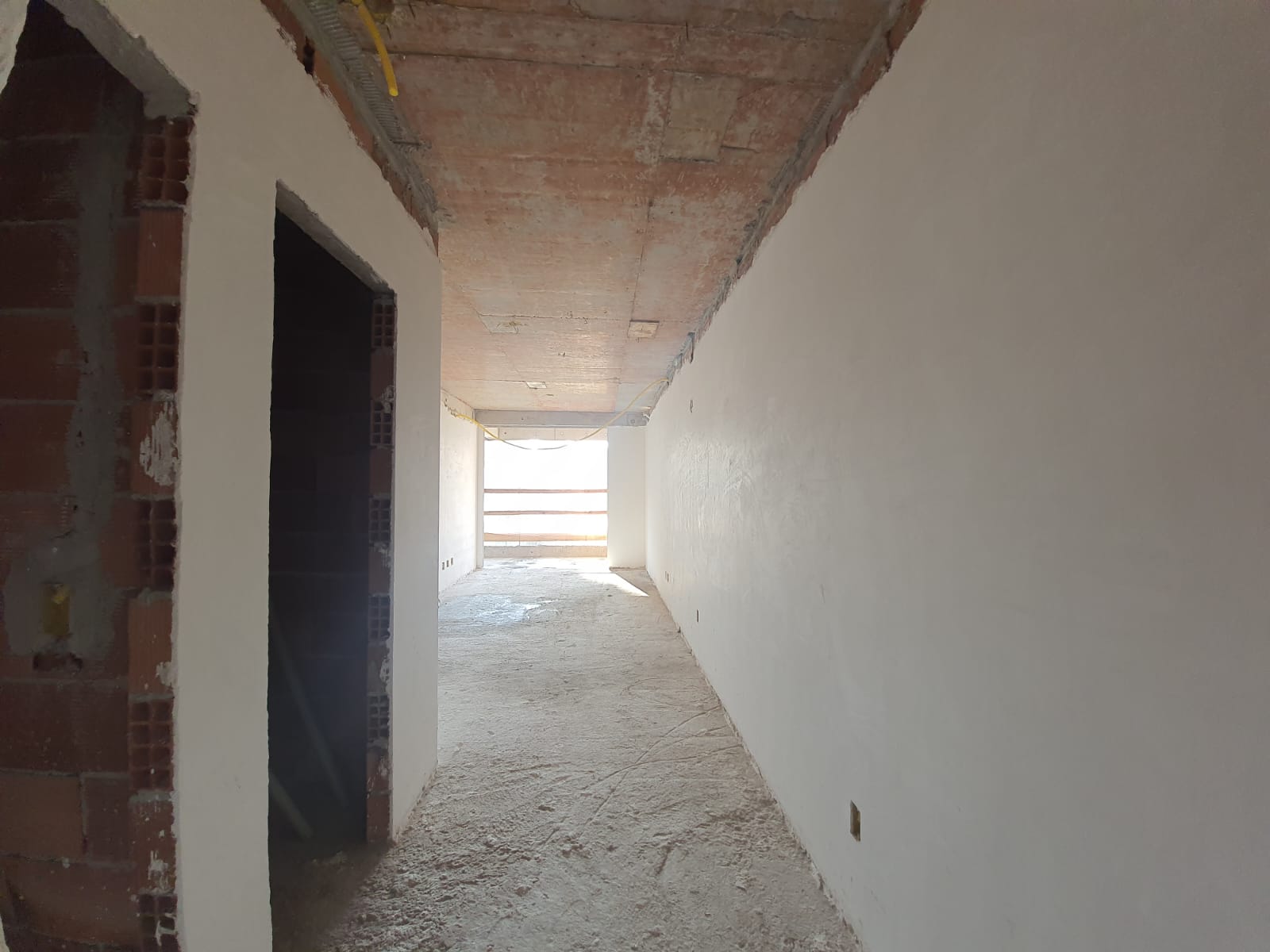 Gesso 5° tipo (BLOCO 1)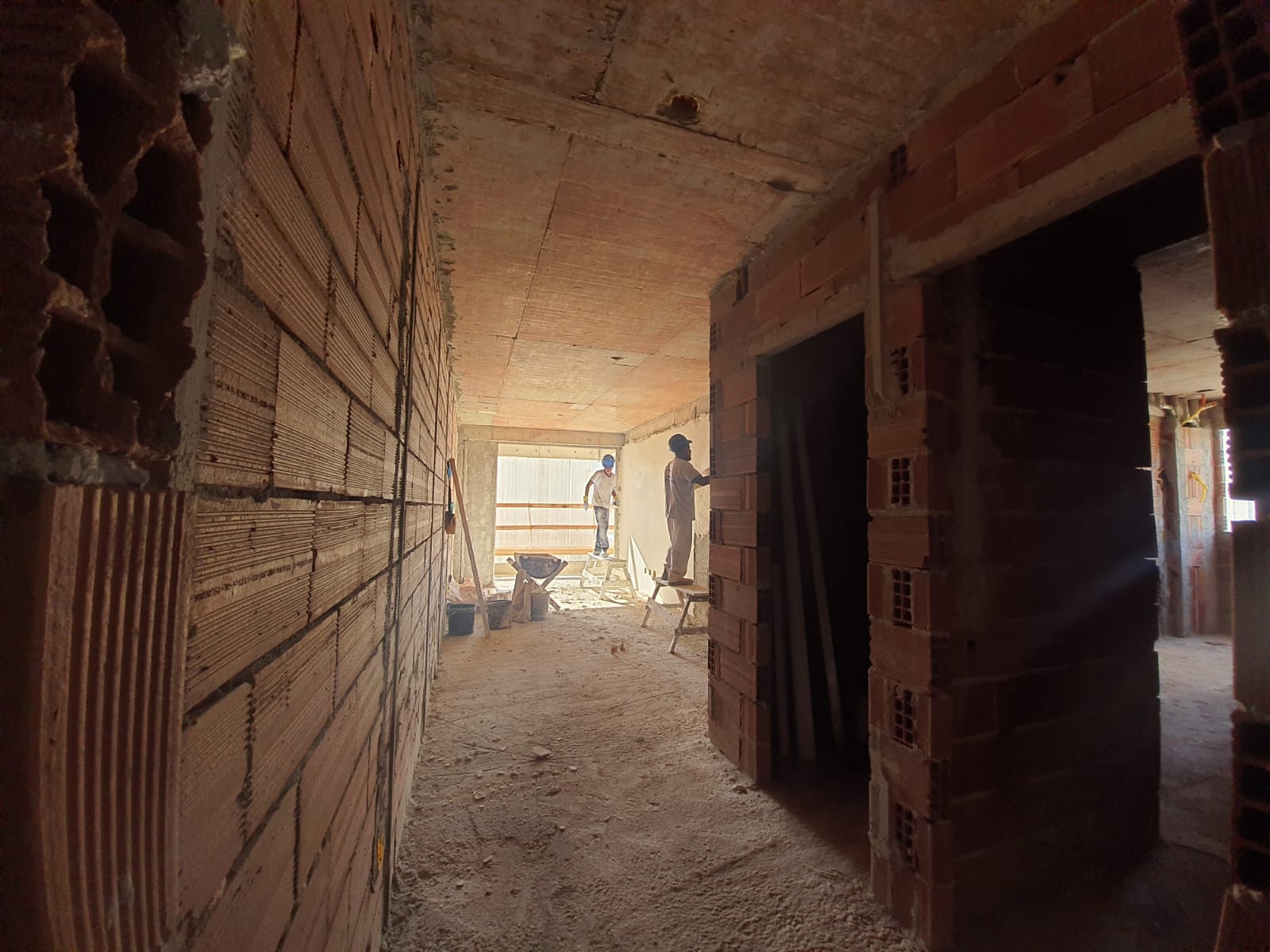 